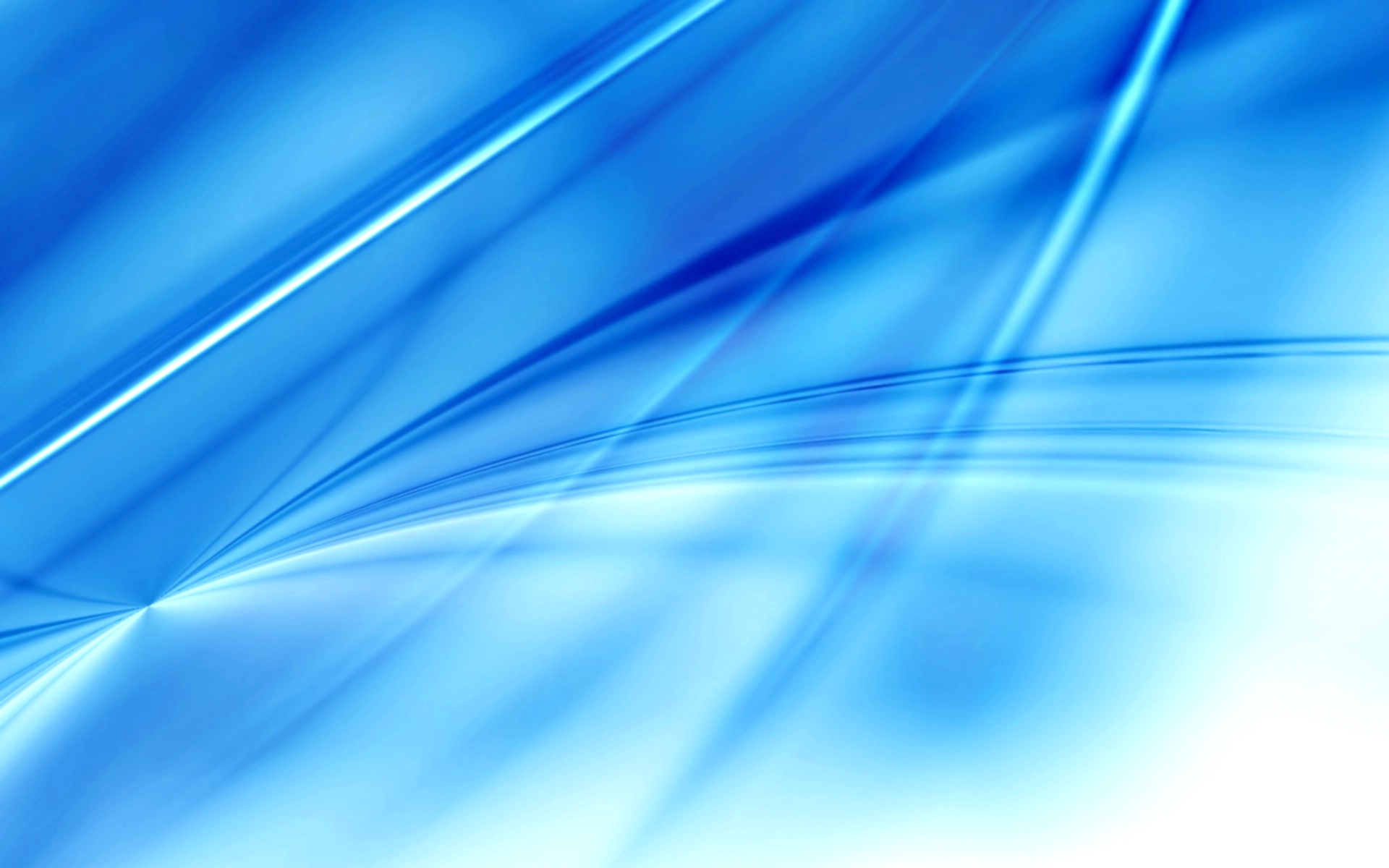 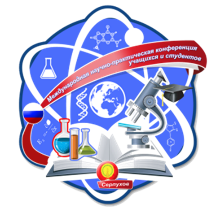 СОДЕРЖАНИЕ                                                   РЕГЛАМЕНТ КОНФЕРЕНЦИИДата проведения 10-11 февраля 2022г.ПЛЕНАРНЫЕ ДОКЛАДЫМОСТЫ СЕРПУХОВА. ОСОБЕННОСТИ ИХ КОНСТРУКЦИИ Хохлачев Максим, ученик 7 класса МБОУ СОШ №7 г. о. Серпухов, Московской областиСТИМУЛЯТОРЫ РОСТА ДЛЯ РАСТЕНИЙ ЮЖНЫХ РЕГИОНОВ  Стрекозов Егор, Коробкин Илья, учащийся 9-А класса МБОУ СОШ №18 г. о. Серпухов Московской области.	ГАСТРОНОМИЧЕСКИЕ ТУРЫ В РОССИИ И ЗА РУБЕЖОМ. ПРОБЛЕМЫ И ПЕРСПЕКТИВЫ РАЗВИТИЯ Альбериева Амина, Джанбекова Карина, студенты 2 курса бакалавриата, группы 05.МТД-20-2 ИСТ ФГБОУ ВО «Российский государственный университет туризма и сервиса» (Россия, г. о. Подольск)ИССЛЕДОВАНИЕ ВОЗНИКНОВЕНИЯ РЕЗИСТЕНТНОСТИ У ЛАКТО- И БИФИДОБАКТЕРИЙ К ФАГАМ Косарев Иван, учащийся 10-А класса МБОУ СОШ №18 г. о. Серпухов Московской области.СЕКЦИИ1.МАТЕМАТИКА	Руководители:Куликов Андрей Владимирович, кандидат физико-математических наук,  доцент. Филиал «Протвино» Государственного «Университета «Дубна».Бутрина Ирина Юрьевна, учитель математики	МБОУ СОШ № 16 г.о. СерпуховЗолотарева Светлана Сергеевна, учитель математики МБОУ СОШ № 2 г.о. СерпуховГЕОМЕТРИЯ И ОРИГАМИ Богашова Полина, обучающаяся 9 класса МБОУ СОШ №7 г.о. Серпухов Московской области.МАТЕМАТИЧЕСКИЕ И ФИЗИЧЕСКИЕ РАСЧЕТЫ ДЛЯ РАСЧЕТА МОЩНОСТИ, РАЗВИВАЕМОЙ ДВИГАТЕЛЕМ АВТОМОБИЛЯ, С ПОМОЩЬЮ ТАБЛИЧНОГО ПРОЦЕССОРА MICROSOFT EXCEL Денисов Даниил, студент 2 курса ГБПОУ МО «Серпуховский колледж» г.о. Серпухов Московской областиМАТЕМАТИКА И ШАХМАТЫ Воробьева София и  Подскребалина Полина, обучающиеся 8 класса Школы при Посольстве Российской Федерации в Республике Болгарии.МОЖНО ЛИ ИЗМЕРИТЬ ОБЪЕМ ТЕЛА ЧЕЛОВЕКА ПРИ ПОМОЩИ ГЕОМЕТРИИ Пчелова Полина, обучающаяся 9 класса МБОУ СОШ №10 г.о. Серпухов  Московской областиПЛАНИРУЮЩИЙ СПУСК ЛЕТАТЕЛЬНОГО АППАРАТА В АТМОСФЕРЕ ЗЕМЛИ Киpницкий Владимир студент Московского авиационного института (национального исследовательского университета) филиала «Стрела» учебного центра «Интеграция» г.о. Серпухов.СКОЛЬКО СТОИТ ВООРУЖЕНИЕ И СНАРЯЖЕНИЕ ВСАДНИКА? Гудков Максим, учащийся 10 класс МБОУ СОШ №7 г. о. Серпухов Московской области. МАТЕМАТИКА В ГЕРАЛЬДИКЕ. Федин Макар, обучающийся 9 класса МБОУ СОШ №12 «Центр образования» г.о.Серпухов Московской областиК ВОЗМОЖНОСТИ ИЗМЕНЕНИЯ КРИВОЙ ПОМЕХОУСТОЙЧИВОСТИ ДИНАМИЧЕСКОГО ОБЪЕКТА Мартьянов Станислав, курсант Филиала Военной академии РВСН им. Петра Великого в г.о. Серпухов.ТАЙНЫ АПЕЛЬСИНА Марксер Артём, обучающийся 8 класса государственного учреждения образования «Средняя школа № 46 г. Витебска им. И.Х. Баграмяна» Республики БеларусьМАТЕМАТИКА В КАЛЕНДАРE Старостин Николай, обучающийся 7 класса МОУ-СОШ № 8 ИМ. В.В. ТАЛАЛИХИНА, г. Клин Московской областиМАТЕМАТИЧЕСКОЕ ИСКУССТВО МАУРИЦА ЭШЕРА Худякова Дарья, Большаков Степан, учащиеся 9 класса МБОУ СОШ № 9 г.о. Серпухов Московской области.МЕТОДЫ РЕШЕНИЯ АЛГЕБРАИЧЕСКИХ И ТРАНСЦЕНДЕНТНЫХ УРАВНЕНИЙ В MICROSOFT EXCEL Мурзин Дмитрий, студент 2 курса ГБПОУ МО «Серпуховский колледж» г.о. Серпухов Московской области. ПЛОЩАДЬ ФИГУР ПРИ ОДИНАКОВОМ ПЕРИМЕТРЕ Иминова Мадина, обучающаяся 9Б класса МОУ «Куриловская гимназия» Московской области.МАТЕМАТИКА В ХУДОЖЕСТВЕННОЙ ЛИТЕРАТУРЕ Жирнова Юлия, обучающаяся 9 класса МБОУ СОШ № 12 «Центр образования» г.о. Серпухов Московской области 2.	ИНФОРМАЦИОННО - КОММУНИКАЦИОННЫЕ ТЕХНОЛОГИИ И ПРОГРАММИРОВАНИЕРуководители:Шубин Эдуард Викторович, кандидат  технических  наук, начальник кафедры Филиал ВА РВСН им Петра Великого в г.о. СерпуховОрлова Елена Валерьевна,	учитель МБОУ СОШ № 3 г.о. СерпуховСергеева Мария Германовна, учитель информатики и математики МБОУ СОШ № 18 г.о. СерпуховСОЗДАНИЕ СИСТЕМЫ РАСПОЗНАВАНИЯ ТОНАЛЬНОСТИ ТЕКСТА Белугин Арсений, обучающийся 11 «А» класса МБОУ СОШ № 2 г.о. Серпухов Московской областиАВТОМАТИЗАЦИЯ ПОДАЧИ ЗВОНКОВ В УЧЕБНЫХ ЗАВЕДЕНИЯХ Алексеев Дмитрий, обучающийся 7 класса МБОУ СОШ № 5 г.о. Серпухов Московской области.УДИВИТЕЛЬНЫЕ ВИЗУАЛЬНЫЕ ИЛЛЮЗИИ Ерохин Александр, студент 3 курса направления «Информатика и вычислительная техника» филиала «Протвино» государственного университета «Дубна»КОМПЬЮТЕРНАЯ ГРАФИКА: ДИНАМИКА РАЗРУШЕНИЯ НА ОСНОВЕ  ФИЗИКИ Головащенко Александр, обучающийся 11 класса МБОУ ВСОШ № 1 г.о. Серпухов Московской областиОСОБЕННОСТИ ЦИФРОВОЙ РЕАЛИЗАЦИИ ФИЛЬТРА НИЗКОЙ ЧАСТОТЫ Мартьянов Станислав, курсант Филиала Военной академии РВСН им. Петра Великого в г.о. СерпуховРАЗРАБОТКА САЙТА НА ТЕМУ «ИСТОРИКО-КУЛЬТУРНЫЕ И ИСТОРИКО-ВОЕННЫЕ ОБЪЕКТЫ И ПАМЯТНИКИ ГОРОДА МОСКВЫ И МОСКОВСКОЙ ОБЛАСТИ» Самарин Гавриил, обучающийся второго курса ГБПОУ МО «Серпуховский колледж» г.о. Серпухов Московской областиПРИЛОЖЕНИЕ «СОЗДАНИЕ BLUETOOTH ЧАТА» Щербаков Антон, студент 4 курса ЧПОУ «Серпуховский городской открытый колледж»ЭЛЕКТРОННЫЙ ЖУРНАЛ В РАБОТЕ УЧИТЕЛЯ-ПРЕДМЕТНИКА Гущина Анастасия, обучающаяся 11 класса МБОУ СОШ № 10 г.о. Серпухов Московской области.ПРИЛОЖЕНИЕ «СОЗДАНИЕ И РЕДАКТИРОВАНИЕ РАСПИСАНИЯ КОЛЛЕДЖА НА САЙТЕ» Мордвинцев Вячеслав, студент 4 курса Филиала «Протвино» государственного бюджетного образовательного учреждения высшего образования Московской области «Международный университет природы, общества и человека «Дубна»ПРИЛОЖЕНИЕ «СОЗДАНИЕ ДЕСКТОПНОГО ЧАТА» Князева Надежда, студентка 4 курса ЧПОУ «Серпуховский городской открытый колледж»НЕЙРОСЕТИ В БИЗНЕСЕ Кузьмик Екатерина, обучающаяся 10 класса МБОУ СОШ № 7 г. о.  Серпухов Московской области. ИССЛЕДОВАНИЕ ПРИМЕНИМОСТИ ШИФРОВАНИЯ. БЕЗОПАСНОСТЬ ЛИЧНЫХ ДАННЫХ  Панкрахин Андрей,  ученик 11 «А» класса МБОУ СОШ №1ПОСТРОЕНИЕ И ИССЛЕДОВАНИЕ ГРАФИКОВ ФУНКЦИЙ В ПРИЛОЖЕНИИ MICROSOFT EXCEL Строганова Софья, ученица 11 «А» класса МБОУ СОШ №1, Московская область, г.о. СерпуховРАЗРАБОТКА ПРИКЛАДНОГО ПРОГРАММНОГО ОБЕСПЕЧЕНИЯ ДЛЯ АВТОМАТИЗАЦИИ ДЕЯТЕЛЬНОСТИ ПО ОРГАНИЗАЦИИ КОНФЕРЕНЦИИ, ВКЛЮЧАЮЩЕЕ В СЕБЯ ДЕСКТОПНУЮ И МОБИЛЬНУЮ ВЕРСИИ Мельников Тимофей, обучающийся 2 курса ГБПОУ МО «Серпуховский колледж»РЕКУРСИЯ В ЗАДАЧАХ ЕГЭ Филиппов Иdfy, обучающийся 10 класса МБОУ «Лицей» г.о. ПротвиноХАНОЙСКИЕ БАШНИ Ощепков Владимир, обучающийся 10 класса МБОУ «Лицей» г.о. ПротвиноTELEGRAM BOT ДЛЯ ОБУЧЕНИЯ Рябченко Николай, Лебедев Иоанн, студенты второго курса учебного центра «Интеграция» филиала МАИ «Стрела» г.о. Серпухов Московской области. TELEGRAM BOT Александров Максим, студент второго курса учебного центра «Интеграция» филиала МАИ «Стрела» г.о. Серпухов  Московской области. ОСОБЕННОСТИ ИНФОРМАЦИОННОЙ БЕЗОПАСНОСТИ ШКОЛЬНИКОВ В СОЦИАЛЬНЫХ СЕТЯХ Игнатов Дмитрий, обучающийся 11 класса МОУ Маливская  СОШ г. о. Коломна Московской области3.ТЕХНОЛОГИЯРуководители:Молокова Ирина Григорьевна, начальник информационно-аналитического отдела, методист  МОУ ДПО УМЦХаулин Алексей Николаевич канд. пед. наук, доцент, и.о. декана Факультета технологии и предпринимательства Государственного образовательного учреждения высшего образования Московской области Московский государственный областной университет	Кынтикова Юлия Сергеевна, учитель технологии МБОУ СОШ № 4УЛУЧШЕНИЕ КАЧЕСТВА ПЕЧАТИ ПРИ ИЗГОТОВЛЕНИИ ДЕТАЛЕЙ НА 3D ПРИНТЕРЕ Сомкин Михаил,  Фурсов Андрей, студенты  группы 1581 ГБПОУ МО «Серпуховский колледж», г.о. Серпухов  Московская областиАВТОМАТИЗИРОВАННАЯ СИСТЕМА УХОДА ЗА ДОМАШНИМ ПИТОМЦЕМ Белозеров Александр, обучающийся 11 класса МБОУ СОШ № 10 г.о. Серпухов  Московской областиТЕРМОГИГРОГРАФ Карга Алексей, учащаяся 9 класса МБОУ СОШ №18 г.о. СерпуховПРОЕКТИРОВАНИЕ ИЗМЕРИТЕЛЬНОЙ СОСТЕМЫ НА БАЗЕ ARDUINO Ильин Артем, Кулешов Максим, МБОУ «Средняя общеобразовательная школа № 3»ПРИБОР ДЛЯ ОПРЕДЕЛЕНИЯ ТОЛЩИНЫ ПОКРЫТИЯ Нечунаев Даниил, студент 3 курса ГПБОУ МО «Серпуховский колледж»СПОРТИВНЫЙ ИНВЕНТАРЬ ДЛЯ КАБИНЕТА ЛФК Давыдов Кирилл, обучающийся 9 класса МОУ «Оболенская СОШ»  п. Оболенск  Московской областиМАКЕТ ЭЛЕКТРОГИТАРЫ Смирнов Даниил, обучающийся 9 класса МОУ «Оболенской СОШ»  п. Оболенск  Московской области.АВТОМАТИЗИРОВАННЫЙ РОБОТ-СБОРЩИК МУСОРА Кудряшов Тимофей, обучающийся 8 класса МБОУ СОШ № 16 г.о. Серпухов  Московской областиСВЕТИЛЬНИК-НОЧНИК «ГОРТЕНЗИЯ» ИЗ ФОАМИРАНА Рыжова Карина., обучающаяся 8 класса МОУ «Куриловская гимназия» г.о. Серпухов, п. Серпухов-15 Московской области3D МОДЕЛИ ЛОНДОНА С ЭЛЕМЕНТАМИ ДОПОЛНЕННОЙ РЕАЛЬНОСТИ Орешкова Софья, Васильева Ксения обучающиеся 6, 7 класса МБОУ Нерастанновская СОШ г. о. Чехов Московской областиУМНЫЙ РОБОТ ИЗ ПОДРУЧНЫХ СРЕДСТВ ФАНТАСТИКА ИЛИ РЕАЛЬНОСТЬ? Рябов Кирилл, обучающийся 8 класса МБОУ Нерастанновская СОШ г. о. Чехов Московской областиМАШИНА Р. ГОЛДБЕРГА Кирейчев Алексей и  Шапошников Игнатий обучающийся  объединения «Робототехника» МУ ДО  ДДЮТТ  г.о. Серпухов  Московской области.4.ХИМИЯРуководители:Сергеева Наталья Александровна,	 учитель химии МБОУ СОШ № 10, г.о. СерпуховМирзоян Нона Александровна, учитель химии МБОУ СОШ № 2, г.о. СерпуховРябова Светлана Романовна, преподаватель профессиональных модулей по специальности «Фармация» ГБПОУ МО «Московский областной медицинский колледж №5»КРИСТАЛЛЫ И ИХ ПРИМЕНЕНИЕ. СПОСОБЫ ВЫРАЩИВАНИЯ КРИСТАЛЛОВ Буланова Анастасия, Буланова Елизавета, обучающиеся 11 «А» класса МБОУ СОШ № 7 г.о. Серпухов  Московской областиВЛИЯНИЕ КОСМЕТИЧЕСКИХ СРЕДСТВ НА ОРГАНИЗМ ЧЕЛОВЕКА Кашпар Мария, Чернушина Екатерина, учащиеся 11 класса, Маханьков Даниил, учащийся 10 «Б» класса Государственное учреждение образования «Средняя школа № 17 г. Витебска», г. Витебск, Республика БеларусьВЛИЯНИЕ СОЛНЕЧНОЙ ЭНЕРГИИ НА СОСТАВ НЕФТИ Конюхова Анастасия, Климова Елизавета, обучающиеся 9 класса ГБОУ Школа № 924 г. МоскваИССЛЕДОВАНИЕ КАЧЕСТВА ЯБЛОЧНОГО СОКА Клименко Эдуард, курсант I курса факультета «Стартовых и технических комплексов ракет» Филиала военной академии РВСН имени Петра Великого, Синицына Анна, ученица 9 класса МБОУ «Лицей «Серпухов»СТАНДАРТНЫЕ И НОВЫЕ МЕТОДЫ АНАЛИЗА ТОРМОЗНЫХ ЖИДКОСТЕЙ Тарасенко Илья курсант II курса факультета «Стартовых и технических комплексов ракет» Филиала военной академии РВСН имени Петра Великого; Конев Дмитрий, курсант II курса факультета «Стартовых и технических комплексов ракет» Филиала военной академии РВСН имени Петра Великого.ОПРЕДЕЛЕНИЕ ТЯЖЕЛЫХ МЕТАЛЛОВ В ВОДНЫХ РАСТВОРАХ С ПРИМЕНЕНИЕМ ПЕНОПОЛИУРЕТАНОВ Ковалев Дмитрий, Воробьев Дмитрий курсанты V курса факультета «Стартовых и технических комплексов ракет» Филиала военной академии РВСН имени Петра Великого.ИССЛЕДОВАНИЕ КАЧЕСТВА ДИЗЕЛЬНОГО ТОПЛИВА Пономаренко Никита, курсант V курса факультета «Стартовых и технических комплексов ракет» Филиала военной академии РВСН имени Петра Великого; Бузакин Иван, курсант III курса факультета «Стартовых и технических комплексов ракет» Филиала военной академии РВСН имени Петра Великого.МЕТОДЫ ОПРЕДЕЛЕНИЯ НЕФТЕПРОДУКТОВ В ВОЗДУХЕ Кулябин Дмитрий, курсант V курса факультета «Стартовых и технических комплексов ракет» Филиала военной академии РВСН имени Петра Великого; Епишин Дмитрий, курсант II курса факультета «Стартовых и технических комплексов ракет» Филиала военной академии РВСН имени Петра Великого.ХИМИЧЕСКОЕ ОРУЖИЕ МАССОВОГО ПОРАЖЕНИЯ И МИРОВАЯ ТЕНДЕНЦИЯ К ЕГО УНИЧТОЖЕНИЮ Абросимов Вадим, обучающийся 10 класса МБОУ СОШ №3 г. Серпухов Московской областиЭЛЕКТРОЛИЗ В РАСТВОРАХ Ефименко Дмитрий, обучающийся 9 класса МОУ Гимназия № 8 Энгельсского муниципального района Саратовской областиСЕКРЕТЫ ГАЛЬВАНОПЛАСТИКИ Оленевский Максим, Мещеряков  Матвей, обучающиеся 10 класса МБОУ «Средняя общеобразовательная школа №19 имени Романа Катасонова» г.о. Серпухов Московской областиИССЛЕДОВАНИЕ ВОЗНИКНОВЕНИЯ РЕЗИСТЕНТНОСТИ У ЛАКТО- И БИФИДОБАКТЕРИЙ К ФАГАМ Косарев Иван, учащийся 10-А класса МБОУ СОШ № 18 г.о. Серпухов Московской области5.ФИЗИКА. АСТРОНОМИЯ.Руководители:Питухин Пётр Васильевич, кандидат физ-мат. наук, доцент Филиал «Протвино» университета «Дубна»Белов Александр Анатольевич, канд. техн. наук, заведующ. кафедрой Филиал ВА РВСН им Петра Великого в г.о. СерпуховАветисян Маргарита Араратовна,	учитель физики МБОУ СОШ № 16ФИЗИЧЕСКИЕ ЯВЛЕНИЯ В ЛИТЕРАТУРЕ Косарев Дмитрий, учащийся 8А класса  МБОУ СОШ № 2, г.о. Серпухов  Московская областиВЛИЯНИЕ ИЗЛУЧЕНИЯ СОТОВОГО ТЕЛЕФОНА НА БИОЛОГИЧЕСКИЕ ОБЪЕКТЫАвтор: Платонова Мария, учащаяся 11 класса МБОУ СОШ № 7 г.о. Серпухов Московской областиМОСТЫ СЕРПУХОВА. ОСОБЕННОСТИ ИХ КОНСТРУКЦИИ Хохлачев Максим, ученик 7 класса МБОУ СОШ № 7 г.о. Серпухов  Московской областиЗАГАДКИ ВОДЫ Деняева Анна, обучающаяся 8 класса МБОУ СОШ № 7 г.о. Серпухов Московской области.ЖИВИТЕЛЬНАЯ СИЛА ТАЛОЙ ВОДЫ Закатин Степан, учащийся 8 класса МБОУ СОШ № 7 г.о. Серпухов Московской области.ЛАЗЕРНОЕ ШОУ Парфимович Егор, обучающийся 8 класса государственного учреждения образования «Солтановщинский учебно-педагогический комплекс детский сад – средняя школа» Несвижского района, Минской области, Республики БеларусьПРОГРАММНОЕ ОБЕСПЕЧЕНИЕ ЛАБОРАТОРНОЙ РАБОТЫ «ИССЛЕДОВАНИЕ ПОСЛЕДОВАТЕЛЬНОГО И ПАРАЛЛЕЛЬНОГО СОЕДИНЕНИЙ ПРОВОДНИКОВ» Шукуриев Эдем, обучающийся 9 класса МБОУ СОШ № 7 г.о. Серпухов Московской областиИССЛЕДОВАНИЕ СИЛЫ ТРЕНИЯ ПОКОЯ, ДЕЙСТВУЮЩЕЙ МЕЖДУ ВИТКАМИ НИТИ И ОПОРОЙ Гойтан Евфросиния, учащаяся 7 «Г» класса Государственное учреждение образования «Средняя школа № 17 г. Витебска», г. Витебск, Республика БеларусьПРОШЛОЕ, НАСТОЯЩЕЕ И БУДУЩЕЕ СОЛНЦА Бояркина Полина, обучающаяся 9 класса ГОУ ЛНР «АК №1 имени Христины Алчевской» ТАКИЕ РАЗНЫЕ МАЯТНИКИ Шурыгин Глеб, Зенькович Егор, обучающиеся 11 класса гимназии № 1 г. СлуцкаАСТЕРОИДЫ -  ОБЪЕКТЫ ИССЛЕДОВАНИЯ И ИСТОЧНИКИ ОПАСНОСТИ Шурыгин Глеб, Зенькович Егор, обучающиеся 11 класса гимназии №1 г. СлуцкаДЕМОНСТРАЦИОННЫЙ ПРИБОР ДЛЯ УРОКА ФИЗИКИ Долматович Ростислав, обучающийся 11 класса МБОУ СОШ № 3 г.о. Серпухов Московской области.ИССЛЕДОВАНИЕ КИНЕТИЧЕСКОГО МОМЕНТА СИСТЕМЫ ТЕЛ С ИСПОЛЬЗОВАНИЕМ ЭКСПЕРИМЕНТАЛЬНОЙ УСТАНОВКИ Соколов Александр, Храпко Сергей курсанты факультета «Ядерное вооружение» Филиала Военной Академии им. Петра Великого г.о. Серпухов  Московской области ВЛИЯНИЕ ФИЗИКИ НА РАЗВИТИЕ СОВРЕМЕННОЙ МЕДИЦИНЫ Аржаков Лев, студент филиала «Протвино» государственного университета «Дубна», гр. ПФ191 г. Протвино Московской областиСЕКРЕТЫ ГАЛЬВАНОПЛАСТИКИ Оленевский Максим, Мещеряков  Матвей, обучающиеся 10 класса МБОУ «Средняя общеобразовательная школа №19 имени Романа Катасонова» г.о. Серпухов Московской областиЛАБОРАТОРИЯ МОЛЕКУЛЯРНОЙ КУХНИ Камзаракова Д., обучающаяся в 10 классе МОУ «Куриловская гимназия» г.о. Серпухов Московской областиАВТОНОМНОЕ ТЕПЛО- И ЭЛЕКТРОСНАБЖЕНИЕ: СОЛНЕЧНЫЙ КОЛЛЕКТОР И ПАНЕЛЬ Бажинова Алёна, обучающаяся 10 класса МБОУ «Лицей» г. Протвино Московской области 6.ОХРАНА ОКРУЖАЮЩЕЙ СРЕДЫ.Тихонова Любовь Петровна, руководитель СП МОУ ДО ЦВРМихеева Надежда Викторовна, учитель биологии МБОУ «Пролетарская СОШ»Сибрикова Нина Владимировна, преподаватель химии ГБПОУ МО «Московский областной медицинский колледж № 5»СОЗДАНИЕ «ЗЕЛЕНОГО КЛАССА» В ОБРАЗОВАТЕЛЬНЫХ УЧРЕЖДЕНИЯХ РОССИИ Разоренова Ульяна, обучающиеся 7 класса МБОУ СОШ № 17 г.о. Серпухов  Московской областиМАЛЕНЬКИЙ ГЕНИЙ БОЛЬШОГО ПОДКОПА Cачук Надежда, обучающийся 10 класса государственного учреждения образования «Затурьянский учебно-педагогический комплекс детский сад – средняя школа», Несвижского района, Минской области, Республики БеларусьЭНЕРГЕТИЧЕСКИЙ АУДИТ КВАРТИРЫ Баракова Мария, Лукьяненко Михаил, обучающиеся 11 класса МБОУ СОШ № 10 г.о. Серпухов, Московская область.ИЗУЧЕНИЕ ЭКОЛОГИЧЕСКОГО СОСТОЯНИЯ ВОДНОЙ СРЕДЫ: НА ПРИМЕРЕ РЕЧНОЙ РЫБЫ И ПРЕСНОВОДНЫХ МОЛЛЮСКОВ Слатвинская Анастасия, учащаяся 11 «А» класса, Терещенко Тимофей, учащийся 10 «Б» класса Государственное учреждение образования «Средняя школа № 38 г. Витебска», г. Витебск, Республика БеларусьЭКОЛОГИЯ ШКОЛЬНЫХ КАБИНЕТОВ Гордеев Павел, обучающийся 10 класса МБОУ «Липицкая СОШ» г.о. Серпухов Московской областиКОНТЕЙНЕР ДЛЯ СОРТИРОВКИ МУСОРА Браганец Александра, Дорохина Алиса, обучающиеся 9 класса ГБОУ Школа № 924 г. МоскваПРИРОДА – БЕСЦЕННЫЙ ДАР, ОДИН НА ВСЕХМельникова Анастасия; Паращук Артур обучающиеся 8 «А» класс. Муниципальное бюджетное общеобразовательное учреждение «Школа № 8 для обучающихся с ограниченными возможностями здоровья»  г.о.  Серпухов  Московской областиНАРА И ЕЁ ЗНАЧЕНИЕ В ГОРОДСКОМ ЛАНДШАФТЕ Федорина Дарья, обучающаяся  10 класса МБОУ СОШ № 3 г.о. Серпухов  Московской области.                                                                                                  ПРОГРАММА АНАЛИЗА ПОКАЗАТЕЛЕЙ ЭКОЛОГИЧЕСКОЙ ОБСТАНОВКИ ГОРОДСКОГО ОКРУГА Кочергина Екатерина, студентка 1 курса направления «Информатика и вычислительная техника» филиала «Протвино» ГБОУ ВО МО «Университет «Дубна»ПРОБЛЕМЫ ПРИ ПРОИЗВОДСТВЕ И ПОТРЕБЛЕНИИ ЭНЕРГИИ Боровиков Иван Сергеевич, студент 3 курса, Филиал «Протвино» государственного университета «Дубна».ИССЛЕДОВАТЕЛЬСКАЯ ДЕЯТЕЛЬНОСТЬ УЧАЩИХСЯ В ПРИРОДНЫХ УСЛОВИЯХ Вихарев  Игорь  ученик 8 - А класса, МБОУ Школа 8 г. о. СерпуховВЛИЯНИЕ ПОЛИГОНА «ЛЕСНАЯ» НА СОСТОЯНИЕ ВОДЫ В БЛИЗЛЕЖАЩИХ ВОДОЁМАХ  Гулимова Вера, учащаяся 11 класса МБОУ СОШ № 2 г.о. Серпухов  Московской областиБЕЗУМИЕ 21-ОГО ВЕКА Логачева Александра, учащаяся 9Б класса, Муниципальное бюджетное общеобразовательное  учреждение «Средняя общеобразовательная школа № 16» г.о. Серпухов  Московской областиРОДНИКИ ГОРОДСКОГО ОКРУГА СЕРПУХОВ Городецкая София, обучающийся 8 класса, МОУ Дашковская СОШ, г. о. Серпухов  п.БольшевикЭКОЛОГИЧЕСКАЯ ОБСТАНОВКА ГОРОДА СЕРПУХОВАМихальчик Анна, обучающаяся 9 класса МБОУ СОШ № 12 «Центр образования» г.о. Серпухов Московской областиИССЛЕДОВАНИЕ НИТРАТОВ В ОВОЩАХ И ФРУКТАХ Курбатова Наталия, обучающаяся 8 класса МБОУ «Лицей №2» г. Протвино Московской областиИСПОЛЬЗОВАНИЕ ВОДЫ РОДНИКОВ, КАК АЛЬТЕРНАТИВНОГО ИСТОЧНИКА ВОДОСНАБЖЕНИЯ ГОРОДА АЛЧЕВСКА Плющ Мария, обучающаяся ГБВОУ ЛНР «ЦВО», секции «Биология», ученица 11 класса ГОУ ЛНР «АССФМШ № 22», г. Алчевск.ЗНАЧЕНИЕ ИЗОБРАЖЕНИЙ РАСТЕНИЙ НА МОНЕТАХ РАЗНЫХ СТРАН ДЛЯ ФОРМИРОВАНИЯ ЭКОЛОГИЧЕСКОГО МИРОВОЗЗРЕНИЯ У НАСЕЛЕНИЯ МИРОВОГО СООБЩЕСТВА Мельникова Злата, обучающаяся ГУДО ЛНР «РЦНТТ» НО «РМАН», секция «Биология», ученица 8 класса ГОУ ЛНР «АГ им. В.Н. Онуфриенко», г. Алчевск«УГЛЕКИСЛЫЙ  ГАЗ КАК  ГЛОБАЛЬНАЯ  ПРОБЛЕМА. ПУТИ РЕШЕНИЯ» (КАРБОНОВЫЙ ПРОЕКТ). Нефедов И., обучающийся 11 класса МОУ «Куриловская гимназия»  г.о. Серпухов  Московской областиСТИМУЛЯТОРЫ РОСТА ДЛЯ РАСТЕНИЙ ЮЖНЫХ РЕГИОНОВ  Стрекозов Егор, Коробкин Илья, учащийся 9-А класса МБОУ СОШ №18 г.о. Серпухов Московской области.	7.БиологияХарина Марина Валерьевна, методист МОУ ДПО УМЦ г.о. СерпуховБурцева Наталья Петровна, к.п.н., методист колледжа, преподаватель Биологии ГБПОУ МО «Московский областной медицинский колледж №5»Анна Ивановна Арефьева, учитель биологии МОУ «Оболенская СОШ»ОЦЕНКА БУТИЛИРОВАННЫХ ВОД МЕТОДОМ БИОТЕСТИРОВАНИЯ ПРИ ПОМОЩИ ТЕСТ-РЕАКЦИИ С ИСПОЛЬЗОВАНИЕМ ДАФНИЙ МАГНА (DAPHNIA МAGNA) Заусаев Владимир обучающийся 11 «А» класса, Макаренкова Ангелина обучающаяся 9 «В» класса МБОУ СОШ № 12 «Центр образования» г.о. Серпухов Московской области.БАБОЧКИ, ОБИТАЮЩИЕ  В Г.О.СЕРПУХОВ. ВЛИЯНИЕ ЭКОЛОГИЧЕСКИХ ФАКТОРОВ НА ВИДОВОЕ РАЗНООБРАЗИЕ Лёвина Светлана, учащаяся 8 класса, МОУ «Дашковская СОШ»  г.о. Серпухов Московской области.ОЦЕНКА ВЛИЯНИЯ СПЕКТРА СВЕТА НА РОСТ И РАЗВИТИЕ РАСТЕНИЙ Болотина Анна, Джансаидова Диана, учащиеся 9 класса МБОУ СОШ №7 г.о. Серпухов  Московской областиВЛИЯНИЕ КОМНАТНЫХ РАСТЕНИЙ НА ЭКОЛОГИЧЕСКУЮ СОСТАВЛЯЮЩУЮ ЖИЛЫХ ПОМЕЩЕНИЙ Захарова Милана, Гусаков Илья, учащиеся 10 «А» класса, Войтова Яна, учащаяся 10 «Б» класса Государственное учреждение образования «Средняя школа № 17 г. Витебска», г. Витебск, Республика БеларусьБОНИТЕТ НАСАЖДЕНИЙ ШАТОВСКОГО ЛЕСНИЧЕСТВА (Р-Н Д. ДРАКИНО) Сергеева Виктория, ученица 9 класса МБОУ СОШ № 2 г.о. Серпухов Московской областиЖИЗНЕННАЯ ЕМКОСТЬ ЛЕГКИХ Агеева  Елизавета, учащаяся 11 класса МБОУ «Липицкая СОШ» г. о. Серпухов Московской областиЛАМИНАРИЯ ГЛАЗАМ ЮНОГО ИССЛЕДОВАТЕЛЯ Федоренко Валерия, учащаяся  9 «И» класса  ГУО «Средняя школа № 46 г. Витебска им. И.Х.Баграмяна».СТРУКТУРА ЖИВОТНОЙ КЛЕТКИ, ЕЁ ФУНКЦИИ Колотовкин Никита, обучающийся 7 класса МБОУ СОШ № 11 г.о. Серпухов  Московской областиКУЛЬТИВИРОВАНИЕ КЛЕТОК TAXUSCUSPIDATESIEBOLDETZUCC. EXENDL. И SEQUIADENDRONGIGANTEUM (LINDL.) J.B Кутин Евгений , ученик 10 А класс МБОУ Лицей 2 г. ПротвиноПРОБЛЕМА БЕЗОПАСНОСТИ КОСМЕТИЧЕСКИХ СРЕДСТВ Орлова Кира, учащаяся 8 класса МБОУ СОШ № 5 г.о. Серпухов Московской областиВЛИЯНИЕ ОРГАНИЧЕСКИХ И МИНЕРАЛЬНЫХ УДОБРЕНИЙ НА РОСТ И РАЗВИТИЕ ОГУРЦА Толмачева Александра, учащаяся 11 класса МБОУ СОШ № 9 г.о. Серпухов  Московской областиИЗОБРАЖЕНИЯ ЖИВОТНЫХ НА МОНЕТАХ В РАЗНЫХ СТРАНАХ Маслов Михаил, обучающийся ГУДО ЛНР «РЦНТТ» НО «РМАН», секция «Биология», ученик 10 класса ГОУ ЛНР «АГ им. В.Н. Онуфриенко», г. Алчевск, УСЛОВНЫЕ И БЕЗУСЛОВНЫЕ РЕФЛЕКСЫ ДОМАШНЕГО КОТА Арзамасцева Валерия, учащаяся 10 класса МБОУ СОШ № 10 г.о. Серпухов Московской областиВЛИЯНИЕ БИОРИТМОВ НА РАБОТОСПОСОБНОСТЬ УЧАЩИХСЯ Ананьева Ольга, обучающаяся 10 класса МОУ Маливская СОШ г.о. Коломна Московской области8.ИСТОРИЯРуководители: Киселев Дмитрий Валерьевич, учитель истории МБОУ «Липицкая СОШ»Островерхова Лилия Эвальдовна, главный библиотекарь отдела краеведения Центральной городской библиотеки имени А.П. Чехова Попкова Ирина Викторовна, учитель истории и обществознания	 МБОУ СОШ г.о. Пущино Московской ОбластиЧАСЫ, ПОВИДАВШИЕ ВРЕМЯ Лоцманов Артем, учащийся 9 «А» класса МБОУ СОШ № 7 с УИОП г.о. Серпухов  Московской области.АДМИРАЛ ФЛОТА ‒ СЕРГЕЙ ГЕОРГИЕВИЧ ГОРШКОВ Миронов Николай, обучающийся 8 «А» класса МБОУ СОШ № 17 г.о. Серпухов Московской области ЯЗЫЧЕСКАЯ ПРИВЕСКА АМУЛЕТ-КОНЕК ДРЕВНЕЙ РУСИ  Попова  Вероника, обучающаяся 11 класса МБОУ «Лицей» Серпухов» г.о. Серпухов Московской областиДНЕВНИК СОВЕТСКОГО ШКОЛЬНИКА КАК ИСТОРИЧЕСКИЙ ИСТОЧНИК ПО ИЗУЧЕНИЮ СИСТЕМЫ ОБРАЗОВАНИЯ  СССР 1963-1964 ГГ. Сычева Виктория, обучающаяся Муниципального бюджетного общеобразовательного учреждения «Средняя общеобразовательная школа № 10» г.о. Серпухов Московской области.БИТВА ВЕЛИКОЙ ОТЕЧЕСТВЕННОЙ ВОЙНЫ, О КОТОРОЙ ИСТОРИЯ ДОЛГО УМАЛЧИВАЛА Грибков Денис, учащийся 11 класса МБОУ СОШ № 2 г.о. Серпухов  Московской областиСИТЦЕВЫЙ ПЛАТОК Курилова Дарья, обучающаяся 11 класса МБОУ Лицей» Серпухов» г.о. Серпухов  Московской областиТАЙНЫ ПОДЗЕМНЫХ ХОДОВ Г.О. СЕРПУХОВА: МИФЫ И РЕАЛЬНОСТЬ Рыжов Родион, учащийся 9 класса МБОУ СОШ № 1 г.о. Серпухов Московской области.РЫЦАРИ НЕБА Алтунин Никита, обучающийся 11 класса МБОУ СОШ № 3 г.о. Серпухов  Московской областиИСТОРИЯ СЕМЬИ В ИСТОРИИ ФАБРИКИ Гарановская Ангелина, обучающаяся 11 класса МБОУ СОШ 3 г. о. Серпухов Московской областиГЕРОЙ ИСТОРИИ, ИСТОРИЯ ГЕРОЯ: И.Х. БАГРАМЯН Савицкая Милена, учащаяся 8 класса государственного учреждения образования «Средняя школа № 46 г. Витебска им. И.Х. Баграмяна» Республики БеларусьНАЦИОНАЛЬНЫЕ ЛИДЕРЫ, ПОСЕТИВШИЕ СЕРПУХОВСКИЙ КРАЙ Кухтенко Кирилл, обучающийся 8 «А» класса МБОУ СОШ №10 г.о. Серпухов, Селиванов Семен, обучающийся  8 «А» класс  МБОУ СОШ №10 г.о. Серпухов «ПОСЫЛКА ИЗ ЦАРЬГРАДА» Зотова Полина, обучающаяся 11 класса МБОУ «Лицей «Серпухов» г.о. Серпухов  Московской области.ИССЛЕДОВАТЕЛЬСКАЯ РАБОТА НА ТЕМУ: «ВЕЛИКАЯ ОТЕЧЕСТВЕННАЯ ВОЙНА В НАЗВАНИЯХ УЛИЦ МИКРОРАЙОНА ЧЕРНЫШЕВСКОГО. УЛИЦА НАРОДНОГО ОПОЛЧЕНИЯ» Хоружевская Лилия, обучающаяся 7 «А» класса МБОУ СОШ № 16 г.о. СерпуховРЕКА НАРА - ГЛАВНАЯ ВОДНАЯ АРТЕРИЯ ГОРОДСКОГО ОКРУГА СЕРПУХОВА  И ЕЁ ЭКОЛОГИЧЕСКОЕ СОСТОЯНИЕ В НАСТОЯЩЕЕ ВРЕМЯ Мехедова Алина, обучающаяся 9 «В» класса МБОУ СОШ № 1 г.о. Серпухов Московской областиОТГОЛОСКИ ПРОШЛОГО В НАСТОЯЩЕМ Самосудов Арсений, обучающийся 9 класса МБОУ СОШ № 12 «Центр образования» г.о. Серпухов Московской областиПОДВИГ ЖЕНЩИН В ГОДЫ ПЕРВОЙ МИРОВОЙ ВОЙНЫ Павловская Мария, учащаяся 11 класса Государственное учреждение образования «Средняя школа № 17 г. Витебска», г. Витебск, Республика БеларусьРУССКИЕ БОГАТЫРИ: МИФ ИЛИ РЕАЛЬНОСТЬ? Свирин Илья, обучающийся 10 класса МОУ «Куриловская гимназия» г.о. Серпухов Московской области«ПО СЛЕДАМ ИСТОРИИ» (ДЕРЕВНЯ РЫЖКОВО) Манешина Дарья, обучающаяся 10 класса МОУ «Куриловская гимназия» г.о. Серпухов  Московской области«ПО УЛИЦАМ ГОРОДА С.». ЭКСКУРСИОННЫЙ МАРШРУТ ТОПОНИМИЧЕСКОГО НАПРАВЛЕНИЯ Шкурина Софья, обучающийся 10 класса МБОУ СОШ № 10 г.о. Серпухов  Московской областиПАРТИЗАНСКОЕ ДВИЖЕНИЕ ОТЕЧЕСТВЕННОЙ ВОЙНЫ 1812 ГОДА, ВЕЛИКОЙ ОТЕЧЕСТВЕННОЙ ВОЙНЫ 1941-1945 ГГ. НА КАЛУЖСКОЙ ЗЕМЛЕ Алексеев Иван, обучающийся 11 класса МОУ «Куриловская гимназия» г.о. Серпухов  Московской области9. КРАЕВЕДЕНИЕ (ВЫДАЮЩИЕСЯ ЛИЧНОСТИ КОНЦА 20 И НАЧАЛА 21 ВЕКОВ, ВНЕСШИЕ ВКЛАД В РАЗВИТИЕ РОДНОГО КРАЯ)Руководители:Коржакова Елена Александровна, учитель истории и обществознания	МБОУ СОШ № 5 г.о. СерпуховФитисова Лариса Евгеньевна	учитель истории, обществознания и права МБОУ «Гимназия»  ПротвиноСЛАВНЫЕ ИМЕНА НАШИХ ЗЕМЛЯКОВ. СЕРГЕЙ НИКОЛАЕВИЧ КУДРЯКОВ. Гущина Полина, обучающаяся 7 А класса МБОУ СОШ № 11 г.о. Серпухов  Московской областиОБРАЗ СТАРОГО ГОРОДА В СОВРЕМЕННОЙ АРХИТЕКТУРЕ Шкурина Анна, обучающаяся 10 класса МБОУ СОШ № 10 г.о. Серпухов Московской области«ТЕАТР УЖ ПОЛОН…» Беляева Полина, обучающаяся 8 класса МБОУ СОШ № 3 г.о. Серпухов  Московской областиНАША ЗЕМЛЯЧКА – ЛОМАСОВА ТАМАРА АЛЕКСЕЕВНА – ГОРДОСТЬ СПОРТА СЕРПУХОВСКОЙ ЗЕМЛИ Джуринская Софья, обучающаяся 11 класса МОУ «Дашковская СОШ» г.о. Серпухов  Московской областиСВЯЩЕННОМУЧЕНИК ОНУФРИЙ Саликов Иван, Скворцова Любовь, обучающиеся 8 класса МБОУ «ООШ №2» города Старый Оскол Белгородской области.10.ОБЩЕСТВОЗНАНИЕ.Романишина Татьяна Сергеевна, 	к.э.н., доцент ФГБОУ ВО «Российский государственный университет туризма и сервиса»Титова Ирина Александровна, учитель истории и обществознания МБОУ СОШ № 11Алексикова Елена Вячеславовна, учитель истории и обществознания МБОУ «Гимназия» Протвино	ИЗУЧЕНИЕ ОСОБЕННОСТЕЙ ТАЙМ-МЕНЕДЖМЕНТ КАК НЕОБХОДИМОГО УСЛОВИЯ ПОВЫШЕНИЯ ЛИЧНОЙ ЭФФЕКТИВНОСТИ Буреничев Артем, обучающийся 11 класса МБОУ «Липицкая средняя общеобразовательная школа имени Героя Советского Союза Евгения Петровича Тарасова», г.о. Серпухов, Московская областьИЗУЧЕНИЕ ОСОБЕННОСТИ ФОРМИРОВАНИЯ ФУНКЦИОНАЛЬНОЙ ГРАМОТНОСТИ СОВРЕМЕННОГО ЦИФРОВОГО ПОКОЛЕНИЯ Сумцова Дарья, обучающаяся 10 класса МБОУ «Липицкая средняя общеобразовательная школа имени Героя Советского Союза Евгения Петровича Тарасова», г.о. Серпухов Московской областиСОЦИОКУЛЬТУРНАЯ РОЛЬ КЛУБОВ И ДВОРЦОВ КУЛЬТУРЫ НА ПРИМЕРЕ ГОРОДА СЕРУХОВА В 20 – НАЧАЛЕ 21 ВВ. Платонова Мария, обучающаяся 11 класса МБОУ СОШ № 7 г.о. Серпухов  Московской областиПЛЮСЫ И МИНУСЫ МОЛОДЁЖНЫХ СУБКУЛЬТУР Никишина Татьяна,  обучающаяся 8 класса МБОУ СОШ № 3 г.о.  Серпухов Московской областиСОЦИАЛЬНАЯ СТРАТИФИКАЦИЯ В ЗАВИСИМОСТИ ОТ УРОВНЯ И КАЧЕСТВА ОБРАЗОВАНИЯ Артеменкова Татьяна, обучающаяся 3 курса ФГБОУ ВО «РГУТИС» г. Подольск Московской областиИНСИНГИИ И ТРАДИЦИИ ИНТРОНИЗАЦИИ В РОССИИ Федюков Андрей, учащийся 9А класса МБОУ СОШ №7 с УИОП г.о. Серпухов  Московской областиМОЛОДЁЖЬ – БУДУЩЕЕ РОССИИ Кубышина Нелли, учащаяся 11 класса МБОУ СОШ № 16 г.о. Серпухов  Московской области ПРОБЛЕМА БУЛЛИНГА В ДЕТСКОМ КОЛЛЕКТИВЕ И СПОСОБЫ ЕЕ РЕШЕНИЯ Бухарова Екатерина Павловна, учащаяся 11 класса МБОУ СОШ № 9 г.о. Серпухов  Московской области ДЕМОГРАФИЧЕСКАЯ ОБСТАНОВКА В РОССИИ Волчкова Мария, учащаяся 9 «В» класса  МБОУ СОШ № 1 г.о. Серпухов  Московской области.ШКОЛЬНАЯ ПРОФОРИЕНТАЦИЯ Слепухин Андрей, обучающийся 11 класса МОУ «Куриловская гимназия»  г.о.  Серпухов  Московской областиИЗУЧЕНИЕ ХРОНОТИПОВ ШКОЛЬНИКОВ И ИХ ВЛИЯНИЯ НА ВНИМАНИЕ Стрелец Л. обучающаяся 9 класса. МБОУ «ЦО № 29» пос. Зелёный Ногинский район Московская областьРАВНЫЕ ПРАВА ГРАЖДАН СОВРЕМЕННОЙ РОССИИ  Арзамасцева Валерия, учащаяся 10 класса МБОУ СОШ № 10 г.о. Серпухов Московской области	49211.РУССКИЙ ЯЗЫК И ЛИТЕРАТУРАРуководители:Калинкина Екатерина Александровна, методист  МОУ ДПО УМЦ г.о. СерпуховКрипочина Ольга Сергеевна	Заместитель директора по УВР МБОУ «Средняя общеобразовательная школа № 5» г.о. СерпуховПетухова Ксения Константиновна, учитель русского языка и литературы МБОУ СОШ № 10 г.о. СерпуховИвшина Вероника Викторовна, учитель русского языка и литературы МБОУ «Гимназия №1»  г.о. Серпухов1 группаКАК ВЫЗВАТЬ ИНТЕРЕС МОИХ СВЕРСТНИКОВ К ЧТЕНИЮ Закатин Степан, обучающийся 8 класса МБОУ СОШ № 7 г.о. Серпухов  Московской областиОСОБЕННОСТИ ПОЭТИЧЕСКОГО СТИЛЯ В.В. МАЯКОВСКОГО (НА МАТЕРИАЛЕ АВТОРСКИХ СЛОВ). СТИХИ, ПОЭМЫ, ПРОЗА Николаенко Маргарита, Матевосян Гарик, обучающиеся 1 курса ГБПОУ МО «Серпуховский колледж» СОВРЕМЕННЫЙ ПОДРОСТКОВЫЙ СЛЕНГ КАК НЕОТЪЕМЛЕМАЯ ЧАСТЬ РЕЧИ: Урядченко Мария, обучающаяся 7 класса МБОУ «Лицей «Серпухов» г.о. Серпухов  Московской области ЛИТЕРАТУРА И КИНО. ЭКРАНИЗАЦИИ РОМАНА И.С. ТУРГЕНЕВА «ОТЦЫ И ДЕТИ» Овчинников Артем, Шимановская Полина, учащиеся 11 класса, Государственное учреждение образования «Средняя школа № 17 г. Витебска», г. Витебск, Республика БеларусьКЛАССИФИКАЦИЯ АНТИПАРЕМИЙ ПО СПОСОБУ ОБРАЗОВАНИЯ И ТЕМАТИЧЕСКОМУ ПРИЗНАКУ Овсянников Евгений, студент 1 курса направления «программное обеспечение вычислительной техники и автоматизированных систем» филиала «Протвино» государственного университета «Дубна».ОТРАЖЕНИЕ ПРАВОСЛАВИЯ В РУССКОЙ ЛИТЕРАТУРЕ 19 ВЕКА Новченкова Анастасия, обучающаяся 10 класса ОЧУ «Школа-интернат «Абсолют» ЭКСКУРСИЯ ПО ЛЕРМОНТОВСКИМ  МЕСТАМ. ПЯТИГОРСК Кухтина Анастасия, обучающаяся 7 класса ОЧУ «Школа-интернат «Абсолют» г.о. Серпухов Московской области                                                                                                                                                                                                         «ОБМАНУТ Я МЕЧТОЙ СВОЕЮ…» (ПОЭМА М.Ю. ЛЕРМОНТОВА «МЦЫРИ» И СКАЗКА В.М.ГАРШИНА «ATTALEA PRINCEPS» Сизова Светлана, обучающаяся 11 класса ОЧУ «Школа-интернат «Абсолют» г.о. Серпухов Московской области  д. РайсеменовскоеЗАГАДКИ  РОМАНА  А. С.  ПУШКИНА  «ЕВГЕНИЙ  ОНЕГИН» Фатеева Елена, учащаяся 9 класса СОШ ГАПОУ МО «Губернский колледж» г.о. Серпухов Московской области2 группаСИМВОЛ СОЛНЦА В ХУДОЖЕСТВЕННОЙ ЛИТЕРАТУРЕ (ПО ПРОИЗВЕДЕНИЯМ АЛЕКСАНДРА ГРИНА И РЭЯ БРЭДБЕРИ) Борисова Александра, обучающаяся 8 класса МБОУ «Гимназия» г.о. Протвино Московской областиКОННОТАЦИИ КРАСНОГО ЦВЕТА В РУССКОМ И КИТАЙСКОМ ЯЗЫКАХ Гусева Катерина, обучающая 8 класса МБОУ СОШ № 1 г.о. Серпухов Московской областиЗНАЧИМОСТЬ ТВОРЧЕСКОГО НАСЛЕДИЯ ПОЭТОВ РОДНОГО КРАЯ В ЖИЗНИ СОВРЕМЕННОГО ПОДРОСТКА Моргунов Артем, Шевель Наталья, обучащиеся 9 класса МБОУ «ООШ №2» города Старый Оскол Белгородской области.ЭТИМОЛОГИЧЕСКАЯ СВЯЗЬ ИМЁН СЛАВЯНСКИХ ЯЗЫЧЕСКИХ БОГОВ И НЕКОТОРЫХ СЛОВ СОВРЕМЕННОГО РУССКОГО ЯЗЫКА Михеева Анастасия, учащаяся 9 класса МБОУ СОШ № 12 «Центр образования» г.о. Серпухов, Милкина Анастасия Дмитриевна, учащаяся 10 класса МБОУ СОШ № 12 «Центр образования» г.о. Серпухов  Московской областиПРЕЦЕДЕНТНЫЕ ВЫСКАЗЫВАНИЯ В РЕЧИ В. В. ПУТИНА Олейник Дмитрий, обучающийся 11 класса МБОУ СОШ № 16 г.о. Серпухов, Шумкова Анастасия, обучающаяся 10 класса МБОУ СОШ № 16 г.о. Серпухов Московской областиНИТЯМ ГЕН ВОВЕК НЕ РАЗОРВАТЬСЯ! Соленая Е. С., обучающаяся ГБВОУ ЛНР «ЦВО», секции «Биология», ученица 11 класса ГОУ ЛНР «АССФМШ № 22», г. Алчевск, ЛНР.ТЕМА ДЕТСТВА В ТВОРЧЕСТВЕ В.Е. ШЕПЕЛЕВА Грачёва Екатерина, обучающаяся 9 класса МБОУ «Пролетарская СОШ» г.о. Серпухов Московской областиТЕМА БАЛА В ПРОИЗВЕДЕНИЯХ РУССКОЙ ЛИТЕРАТУРЫ XIX ВЕКА Доброславский М., Суслова А., обучащиеся 9 класса МБОУ «ООШ №2» г. Старый Оскол Белгородской областиАДРЕСАТЫ ЛЮБНОЙ ЛИРИКИ А.С. ПУШКИНА Автор: Шевель Н., обучающаяся 9 класса МБОУ «ООШ №2» г. Старый Оскол Белгородской областиРОЛЬ «ЛИШНЕГО» ЧЕЛОВЕКА В СОВРЕМЕННОМ ОБЩЕСТВЕ Подковырова Елизавета, обучающаяся 10 класса МБОУ СОШ № 1 г.о. Серпухов Московской областиИСТОЧНИКИ ОБРАЗОВАНИЯ «КОВИДНОЙ» ЛЕКСИКИ В РУССКОМ ЯЗЫКЕ  Ерохин Александр, студент 3 курса направления «ИиВТ» филиала «Протвино» университета «Дубна»; Шильников Алексей, студент 3 курса направления «ИиВТ» филиала «Протвино» университета «Дубна»12.ФИЗИЧЕСКАЯ КУЛЬТУРА И СПОРТРуководители:Терешонок Елена Анатольевна, заведующая отделом МОУ ДО "ЦВР"Рябичев Максим Юрьевич	руководитель физического воспитания, тренер	ГБПОУ МО "Московский областной медицинский колледж №5"	мастер спорта России по самбо, мастер спорта России по комплексному единоборству, мастер спорта России по спортивной борьбе Зеркалина Наталья Алексеевна, учитель физической культуры МБОУ «Средняя общеобразовательная школа № 4»ВЛИЯНИЕ ЗАНЯТИЙ ФИЗИЧЕСКОЙ КУЛЬТУРОЙ И СПОРТОМ НА ОРГАНИЗМ ЧЕЛОВЕКА Байкина Ксения, учащаяся 10 класса «А», МБОУ СОШ № 2 г.о. Серпухов Московской области БЕГОМ ПО ЖИЗНИ Ермакова Дарья, ученица 8 класса «В» МБОУ СОШ № 2 г.о. Серпухов  Московской области САМОКОНТРОЛЬ ЗА СОСТОЯНИЕМ ЗДОРОВЬЯ НА ЗАНЯТИЯХ ФИЗИЧЕСКОЙ КУЛЬТУРОЙ Ягубова Александра, учащаяся 10 класса МБОУ СОШ № 7 г.о. Серпухов  Московской областиВЛИЯНИЕ ФИЗИЧЕСКОЙ АКТИВНОСТИ НА УМСТВЕННУЮ ДЕЯТЕЛЬНОСТЬБулат Даниела, учащаяся 10 класса МБОУ «Лицей «Серпухов» г.о. Серпухов Московской областиВЛИЯНИЕ СПОРТА НА ФОРМИРОВАНИЕ ЛИЧНОСТИ Михеев  Максим, обучающийся 7 «А» класса МБОУ СОШ № 16 г.о. Серпухов Московской областиИСТОРИЯ РАЗВИТИЯ ГАНДБОЛА В Г. ПРОТВИНО Антонова Яна, Коровина Полина, обучающиеся 10 класса МБОУ «Лицей» г.о. ПротвиноПСИХОФИЗИЧЕСКАЯ ТРЕНИРОВКА Коробова Александра, Сирченко Александра, обучающиеся 10 класса МБОУ «Лицей» г.о. Протвино13.ИНОСТРАННЫЕ ЯЗЫКИ (КРОМЕ РУССКОГО).Руководители:Юферева Галина Николаевна, методист МОУ ДПО УМЦ г.о. СерпуховЕмец Ольга Геннадиевна, учитель английского языка МБОУ СОШ № 10Русецкая Инна Александровна, учитель иностранных языков МБОУ СОШ № 18THE BANKNOTES OF ENGLAND AND COUNTRIES: HISTORY, CURRENT STATE AND NAMES Севиян Ангелина, обучающаяся 8 класса МБОУ «Лицей Серпухов» г.о. Серпухов  Московской областиTHE UNIQUE WORLD OF AUSTRALIAN ANIMALS Еремина Алина, обучающаяся 8 класса МБОУ «Лицей Серпухов» г.о. Серпухов Московской областиЗНАЧЕНИЕ ИМЕН СОБСТВЕННЫХ ВО ФРАНЦУЗСКОМ ЯЗЫКЕ Наркова Елизавета, обучающаяся 7 класса МБОУ гимназии №7 г. Чехова Московской областиЗНАЧИМОСТЬ АНГЛИЙСКОГО ЯЗЫКА В СОВРЕМЕННОМ МИРЕМаксимова Анна обучающаяся 11 А класса МОУ «Дашковская СОШ»  г.о. СерпуховДИАЛЕКТ КОКНИ В ИЗУЧЕНИИ АНГЛИЙСКОГО ЯЗЫКА Стрельцова Виктория, обучающаяся 11 класса МБОУ «Гимназия №1» г.о. Серпухов Московской областиТОПОНИМЫ ГОРОДОВ ВЕЛИКОБРИТАНИИ Анищик Анастасия, обучающаяся 11 класса МБОУ «Гимназия №1» г.о. Серпухов  Московской областиСПОСОБЫ ПЕРЕВОДА РЕАЛИЙ С АНГЛИЙСКОГО НА РУССКИЙ ЯЗЫК Сурова Дарья, обучающаяся 8 класса МОУ «Туровской ООШ» г.о. Серпухов Московской областиLA LUTTE INTERNATIONALE DES PEUPLES BÉLARUSSE ET FRANҪAIS CONTRE LE FASCISME DANS LES ANNÉES DE LA DEXIÈME GUERRE MONDIALE Закревская Анастасия, Шимановская Полина, учащиеся 11 класса Государственное учреждение образования «Средняя школа № 17 г. Витебска», г. Витебск, Республика БеларусьЛЕКСИКО-СТИЛИСТИЧЕСКИЕ ОСОБЕННОСТИ СЛОГАНОВ ОБРАЗОВАТЕЛЬНЫХ УЧРЕЖДЕНИЙ (НА ПРИМЕРЕ ШКОЛ АНГЛИИ) Терехов Андрей, Якименко Алексей, учащиеся 11 класса МБОУ СОШ № 9 г.о. Серпухов Московской областиЛЕКСИСКО-СЕМАНТИЧЕСКИЙ СТАТУС ГЛАГОЛА SHALL В СОВРЕМЕННОМ АНГЛИЙСКОМ ЯЗЫКЕ Макаров Артём, студент 2 курса филиала «Протвино» государственного университета «Дубна».2 группаГОТОВНОСТЬ ГОРОДА СЕРПУХОВА К ПРИЕЗДУ ИНОСТРАННЫХ ТУРИСТОВ. РЕАЛЬНОСТЬ ИЛИ МИФ? Семёнова Виктория, ученица 11 «А» класса МБОУ СОШ № 17 г.о. Серпухов  Московской областиTHE PHENOMENON OF THE DOLL IN ENGLISH AND BELARUSIAN CULTURES: HISTORICO-CULTURAL ASPECT Кузьмич Анастасия, учащаяся 10 «В» класса государственного учреждения образования «Средняя школа № 46 г. Витебска им. И.Х. Баграмяна» СЛОГАНЫ  КОРОНАВИРУС – НОВОЕ  СЛОВО  В СМИ  Степанова  Виктория,  Екимов  Никита, учащиеся  7  «Б»   класса МБОУ СОШ  № 17 го.. Серпухов Московской области.АНГЛИЯЗЫЧНЫЕ ЗАИМСТВОВАНИЯ В РУССКОМ ЯЗЫКЕ Баркова Т., обучающаяся 8 класса МОУ СОШ № 3 г.о. Серпухов  Московской областиРЕПРЕЗЕНТАЦИЯ ЛИНГВОКУЛЬТУРНОГО КОНЦЕПТА «MONARCHY»  Феонова Наталья, обучающаяся 10 класса МБОУ СОШ №16 г.о. СерпуховОСОБЕННОСТИ ИСПОЛЬЗОВАНИЕ ПРИЕМА «ГОВОРЯЩИХ» ИМЕН СОБСТВЕННЫХ В РОМАНАХ О ГАРРИ ПОТТЕРЕ И ИХ ВЛИЯНИЕ НА ВОСПРИЯТИЕ ПЕРСОНАЖА Склянникова Мария, учащаяся 7 класса МБОУ СОШ № 3 г.о. Серпухов  Московской областиТРАНСЛИТЕРАЦИЯ КАК САМЫЙ ПРОДУКТИВНЫЙ СПОСОБ ПЕРЕВОДА УРБАНОНИМОВ НА АНГЛИЙСКИЙ ЯЗЫК (НА ПРИМЕРЕ ПРЕВОДА УРБАНОНИМОВ Г. МОСКВЫ) Атяжев Максим, студент 4 курса направления «Физика» филиала «Протвино» государственного университета «Дубна»О ФУНКЦИОНИРОВАНИИ АРТИКЛЯ В АНГЛИЙСКИХ ИНЖЕНЕРНЫХ ТЕКСТАХ Шахов Дмитрий, студент 4 курса группы ПА181 направления 15.03.04 «Автоматизация технологических процессов и производств» филиала «Протвино» государственного университета «Дубна»ПРОЦЕСС ОТРАЖЕНИЯ ОКРУЖАЮЩЕЙ ДЕЙСТВИТЕЛЬНОСТИ В ЛЕКСИКЕ АНГЛИЙСКОГО ЯЗЫКА Курбатов Сергей – студент 3 курса филиала «Протвино» государственного университета «Дубна»14.ГЕОГРАФИЯ И ТУРИЗМРуководители:Соколова Елена Васильевна,	учитель географии	МБОУ СОШ № 10Бабкина Наталья Николаевна, учитель географии 	МБОУ СОШ № 12 «Центр образования»Кленина Наталья Владимировна, учитель географии МБОУ«Гимназия» г.о. Протвино Московской областиСВОЕОБРАЗНАЯ ФОТОГРАФИЯ» (ПЕРЕПИСЬ НАСЕЛЕНИЯ Г.О. СЕРПУХОВ В РАЗНЫЕ ПЕРИОДЫ) Плякина Радосвета, обучающаяся 8 класса МБОУ СОШ № 7 г.о. Серпухов  Московской областиПУТЕШЕСТВИЕ К ГЕОГРАФИЧЕСКОМУ ЦЕНТРУ ЕВРОПЫ: ОБРАЗОВАТЕЛЬНЫЙ ТУРИСТСКО-КРАЕВЕДЧЕСКИЙ МАРШРУТ С ПРИМЕНЕНИЕМ СЕРВИСОВ GOOGLE И ТЕХНОЛОГИИ QR-КОДИРОВАНИЯ Глот Дарья, учащаяся 7 «А» класса, Государственное учреждение образования «Средняя школа № 17 г. Витебска», г. Витебск, Республика Беларусь«ПУТЕШЕСТВИЕ МЕЧТЫ» Скрыльникова Валерия, обучающаяся 7 класса МБОУ СОШ № 18 г.о. Серпухов  Московской области. ЭКСКУРСИОННЫЙ МАРШРУТ «СЛУЧЧИНА КОСМИЧЕСКАЯ» ЭЛЕКТРОННЫЙ ОБРАЗОВАТЕЛЬНЫЙ РЕСУРС Гусак Никита, обучающийся 10 класса гимназии №1 г. Слуцка ИСТОРИЯ ГОРОДА В ИСТОРИИ ОДНОЙ УЛИЦЫ Феер Анастасия, обучающаяся  10 класса МБОУ СОШ № 3 г.о. Серпухов Московской области.  ПРИМЕНЕНИЕ CRM-СИСТЕМ В МЕНЕДЖМЕНТЕ И АКТУАЛЬНЫЕ ИНСТРУМЕНТЫ ОРГАНИЗАЦИИ МЕНЕДЖМЕНТА В ТУРИСТИЧЕСКИХ ОРГАНИЗАЦИЯХ Никольская Алина, Шлыгина Анна, обучающиеся 5 курса ФГБОУ ВО «РГУТИС» г. Подольск Московской областиИСПОЛЬЗОВАНИЕ СОЦИАЛЬНОЙ СЕТИ ИНСТАГРАМ, КАК СПОСОБА ПРОДВИЖЕНИЯ ТУРИСТСКОГО ПРЕДПРИЯТИЯ Овчинникова Анна, студентка группы МТЗ-17 ФГБОУ ВО ИСТ «РГУТИС», г.о. Подольск Московской областиСОЦИАЛЬНО-ДЕМОГРАФИЧЕСКАЯ СИТУАЦИЯ В ГОРОДСКОМ ОКРУГЕ СЕРПУХОВ С 2010 ПО 2020 ГОД Чемоданова Наталья, ученица 10 «А» класса МБОУ СОШ №  г.о. Серпухов Московской областиПЕРСПЕКТИВЫ РАЗВИТИЯ ДЕТСКОГО ТУРИЗМА НА ОСНОВЕ ИЗУЧЕНИЯ ЗАРУБЕЖНОГО ОПЫТА Ковалёва Анна, студентка 2 курса ФГБОУ ВО РГУТИС ИСТ  г.о. Подольск Московской областиГАСТРОНОМИЧЕСКИЕ ТУРЫ В РОССИИ И ЗА РУБЕЖОМ. ПРОБЛЕМЫ И ПЕРСПЕКТИВЫ РАЗВИТИЯ Альбериева Амина, Джанбекова Карина, студенты 2 курса бакалавриата, группы 05.МТД-20-2 ИСТ ФГБОУ ВО «Российский государственный университет туризма и сервиса» (Россия, Г. о. Подольск)АКТУАЛЬНЫЕ ПОДХОДЫ К ВНЕДРЕНИЮ ИННОВАЦИОННЫХ ТЕХНОЛОГИЙ ОБСЛУЖИВАНИЯ В ТУРИСТИЧЕСКОМ БИЗНЕСЕ Гаспарян Анастасия, студентка группы МТЗба 17-1 Института сервисных технологий ФГБОУ ВО «Российский государственный университет туризма и сервиса» г. Подольск  Московская обл.ВЛИЯНИЕ САМООРГАНИЗОВАННОГО ТУРИЗМА НА ЭКОНОМИКУ ТУРИСТИЧЕСКОГО БИЗНЕСА Чернявская Мирослава, студентка группы МТД20-2 Института сервисных технологий ФГБОУ ВО «Российский государственный университет туризма и сервиса» (Подольск, РФ)ИСКУССТВО И МХКРуководители:Беляева Жанна Валерьевна, учитель ИЗО МБОУ СОШ № 12 «Центр образования»Шаблицкая Елена Николаевна, заместитель директора по учебно-методической работе	МБОУ «Гимназия» г.о. Протвино Московской областиЯценко Оксана Григорьевна, заместитель директора по учебно-воспитательной работе МБОУ ДО ЦРТДИЮ г.о. ЧеховДЛЯ ЧЕГО НУЖЕН ЧЕЛНОЧОК? Довбенко Дарья, учащаяся коллектива «Фриволите», организованного в рамках реализации федерального проекта «Успех каждого ребенка» на базе МУ ДО ДДиЮ г. о. Серпухов  Московской области. ВЛИЯНИЕ МОДЕРНА И НОВАТОРСТВА ГУСТАВА КЛИМТА НА СОВРЕМЕННОЕ ИСКУССТВО Соколова Екатерина, 14 лет, обучающаяся изостудии Углубленное изучение ИЗО, МБОУ ДО ЦРТД и Ю г.о. Чехов  Московской областиПРОЕКТ КВЕСТА ПО СИХМ КАК СРЕДСТВО РАЗВИТИЯ ИНТЕРЕСА К КУЛЬТУРЕ РОДНОГО ГОРОДА Вологина Алина, обучающаяся 9Б класса МБОУ СОШ №1 6 г.о. Серпухов Московской областиАНТИЧНАЯ МАТЕРИАЛЬНАЯ КУЛЬТУРА НА СЛУЖБЕ У СОВРЕМЕННОСТИ Липовцев Илья, Никольский Федор, студенты 1 курса Государственного университета «Дубна» (филиал «Протвино»).ЗНАЧЕНИЯ ЦВЕТА ДЛЯ ЧЕЛОВЕКА Молчанова Софья, ученица 11 «А» класса МБОУ СОШ № 17 г.о. Серпухов Московской областиСОВРЕМЕННЫЕ ТЕНДЕНЦИИ ДИЗАЙНА ГОРОДСКОГО ПРОСТРАНСТВА (НА ПРИМЕРЕ ПЛОЩАДИ ЛЕНИНА В Г.О. СЕРПУХОВ) Бондаренко Полина, студентка 2 курса Государственного университета «Дубна» (филиал «Протвино»)ТЕАТР В ЖИЗНИ МОЛОДЕЖИ Михалева Галина, Наумов Кирилл, обучающиеся 9 класса МБОУ СОШ № 9     г.о. Серпухов  Московской областиСБЕРЕГАЯ САМОБЫТНОСТЬ: НОВАЯ ЖИЗНЬ МАЛЯВАНКИ Тертышная Ксения, ученица 7 «А» класса, средней школы №46 г. Витебска им. И. Х. Баграмяна; Мухтарова Александра, ученица 7 «А» класса, средней школы №46 г. Витебска им. И. Х. Баграмяна.16.ФИНАНСОВАЯ ГРАМОТНОСТЬРуководители:Новикова Снежана Евгеньевна, директор Серпуховской академии Современного знания (филиал АНО ДПО САСЗ)Носова Анастасия Михайловна, учитель истории и обществознании МБОУ СОШ № 4ВЫБОР МЕТОДОВ УПРАВЛЕНИЯ И ОЦЕНКА СТРАТЕГИЧЕСКОЙ ПОЗИЦИИ ФИРМЫ В УСЛОВИЯХ НЕСТАБИЛЬНОГО РЫНКА  Верман Мария, обучающаяся 3 курса ЧПОУ «Серпуховский городской открытый колледж», г.о. Серпухов Московской областиБАНКОВСКИЙ КРЕДИТ: БРАТЬ ИЛИ НЕ БРАТЬ Яковлева София, студентка филиала «Протвино» государственного университета «Дубна», гр. ПС 211 г. Протвино Московской областиУПРАВЛЕНИЕ КОНКУРЕНТОСПОСОБНОСТЬЮ ПРЕДПРИЯТИЯ (ОРГАНИЗАЦИИ) Гизикова Алеся, Долженкова Виолетта, обучающиеся 5 курса ФГБОУ ВО «РГУТИС» г. Подольск Московской области БУДУЩЕЕ ДЕЛОПРОИЗВОДСТВА – ПОВСЕМЕСТНЫЙ ЭЛЕКТРОННЫЙ ДОКУМЕНТООБОРОТ  Бабыничев Сергей, студент 2 курса ФГБОУ ВО РГУТИС ИСТ, г.о. Подольск  Московской области.Научный руководитель: Мягкова Е.В. старший преподаватель ФГБОУ ВО РГУТИС ИСТ,  ОСТОРОЖНО! ФИНАНСОВОЕ МОШЕННИЧЕСТВО Кровлина Мария, учащаяся 10А класса  МОУ Дашковская СОШ  п. Большевик г.о. Серпухов  Московская область 17.ПЕДАГОГИКА И ПСИХОЛОГИЯ.Сыкеева Ирина Николаевна, к.п.н., доцент кафедры психологии и педагогики	 ЧОУ ВО «Среднерусский гуманитарно-технологический институт»Киреева Елена Петровна, к.п.н., доцент кафедры психологии и педагогики	ФГК ВОУ ВО «ВА РВСН» в г.о. СерпуховИСПОЛЬЗОВАНИЕ ИНФОРМАЦИОННО-КОММУНИКАЦИОННЫХ ТЕХНОЛОГИЙ В ОБУЧЕНИИ	Макаров Василий, студент 2 курса направления «Информатика и вычислительная техника» филиала «Протвино» государственного университета «Дубна».РАЗВИТИЕ НАВЫКОВ САМОРЕГУЛЯЦИИ У МЛАДШИХ ШКОЛЬНИКОВ Копылова Наталья обучающаяся 11 класса МБОУ СОШ № 4 г.о. Серпухов Московской областиПСИХОЛОГО-ПЕДАГОГИЧЕСКИЕ АСПЕКТЫ УПРАВЛЕНИЯ ПРОЦЕССАМИ РАЗВИТИЯ ЛИЧНОСТИ Артанова Ксения, студентка 4 курса, Федеральное государственное бюджетное образовательное учреждение высшего образования «Московский педагогический государственный университет», г. МоскваПСИХОЛОГИЯ ЦВЕТА И ЦВЕТОВЫЕ АССОЦИАЦИИ СТУДЕНТОВ, СВЯЗАННЫЕ С ДИСТАНЦИОННОЙ И ОЧНОЙ ФОРМАМИ ОБУЧЕНИЯ Братан Юлия, студентка 2 курса Государственного университета «Дубна» (филиал «Протвино») и Ткачёва М.С., студентка 1 курса Государственного университета «Дубна» (филиал «Протвино»)НЕВЕРБАЛЬНЫЕ СРЕДСТВА ОБЩЕНИЯ Рубцова Анастасия, обучающаяся 9 класса МОУ «Куриловская гимназия», г.о. Серпухов, п. Серпухов-15 Московской области.ЭТНОПСИХОЛОГИЧЕСКИЙ АСПЕКТ НЕВЕРБАЛЬНОГО ОБЩЕНИЯКоняхин Сергей, студент 2 курса направления «Информатика и вычислительная техника» филиала «Протвино» государственного университета «Дубна»18.МЕДИЦИНА И ЗДРАВООХРАНЕНИЕ.СЕКЦИЯ РАСФОРМИРОВАНА СМ. СЕКЦИИ №5 ФИЗИКА И №4 ХИМИЯПРИКЛАДНАЯ МАТЕМАТИКА И ИНФОРМАТИКАРуководители:Молотков Юрий Валентинович, кандидат технических наук, преподаватель кафедры "Эксплуатация ракетных комплексов",  Филиал ВА РВСН им Петра Великого в г.о. СерпуховАплекаев Олег Алексеевич, заместитель начальника управления аппаратно-программных комплексов ИИФАндрианова Наталья Владимировна, учитель математики МБОУ СОШ № 18СРАВНЕНИЕ ДВУХ МЕТОДОВ РЕШЕНИЯ ДИФФЕРЕНЦИАЛЬНЫХ УРАВНЕНИЙ ПОЛЕТА ЛЕТАТЕЛЬНОГО АППАРАТА В ПРОГРАММЕ MATHCAD Воротынцев Максим, обучающийся 4 курса ФВА РВСН им. Петра Великого в г. Серпухов Московской области, Слюсаренко Дмитрий Андреевич, обучающийся 4 курса ФВА РВСН им. Петра Великого в г.о. Серпухов Московской областиВЫЧИСЛЕНИЕ ОПРЕДЕЛЕННЫХ ИНТЕГРАЛОВ МЕТОДОМ ТРАПЕЦИЙ В СРЕДЕ MICROSOFT EXCEL Пилипенко Дэниил, студент 3 курса ГБПОУ МО «Серпуховский колледж» г.о. Серпухов Московской области. РАЗРАБОТКА ПРОГРАММЫ ПОДДЕРЖКИ ПРИНЯТИЯ РЕШЕНИЯ ПРИ ОПРЕДЕЛЕНИИ ФУНКЦИОНАЛЬНЫХ ХАРАКТЕРИСТИК АВТОЗАПРАВОЧНЫХ СТАНЦИЙ КАК СИСТЕМ МАССОВОГО ОБСЛУЖИВАНИЯ Калинаев Максим, студент ГБПОУ МО «Серпуховский колледж»О ЗАДАЧЕ АВТОМАТИЗАЦИИ ПРОФОРИЕНТАЦИОННОГО СЕРВИСА ДЛЯ ШКОЛЬНИКОВ Скударнов Олег, студент 5 курса направления «Информатика и вычислительная техника» филиала «Протвино» ГБОУ ВО МО «Университет «Дубна»РАЗРАБОТКА КЛИЕНТ-СЕРВЕРНОГО ПРИЛОЖЕНИЯ ДЛЯ ОБМЕНА ТЕКСТОВЫМИ СООБЩЕНИЯМИ Карпов Даниил, студент 3-го курса государственного университета «Дубна», филиал «Протвино».ОПРЕДЕЛЕНИЕ ОПТИМАЛЬНОГО МАРШРУТА ПОЖАРНОГО РАСЧЁТА ДЛЯ ЛИКВИДАЦИИ ПОЖАРА Чудов Максим Вадимович, курсант филиала Военной академии РВСН имени Петра Великого  г.о. СерпуховДИСТАНЦИОННОЕ ОБУЧЕНИЕ: КАК ДОБИТЬСЯ СОВЕРШЕНСТВА Коновалов Владимир, Косарев Егор, студенты 3 курса Серпуховского городского открытого колледжа г.о. СерпуховОБ ИНФОРМАЦИОННЫХ ИННОВАЦИЯХ В ОБРАЗОВАНИИ Мордвинцев Вячеслав, студент 3 курса филиала «Протвино» государственного университета «Дубна»РАЗРАБОТКА ПРОГРАММЫ ПОДДЕРЖКИ ПРИНЯТИЯ РЕШЕНИЯ ДЛЯ НАХОЖДЕНИЯ ОПТИМАЛЬНОГО ПЛАНА ВЫПУСКА ИЗДЕЛИЙ И МАКСИМАЛЬНОЙ ПРИБЫЛИ ДЛЯ ЛАКОКРАСОЧНЫХ ЗАВОДОВ СИМПЛЕКСНЫМ МЕТОДОМ Маслов Виталий Владимирович, студент ГБПОУ МО «Серпуховский колледж»20.СОВРЕМЕННЫЕ ТЕХНИЧЕСКИЕ СИСТЕМЫ: СОСТОЯНИЕ И ПЕРСПЕКТИВЫ РАЗВИТИЯ.Руководители:Сытин  Александр  Николаевич,	доктор физико-математических наук, старший научный сотрудник, профессор Филиал "Протвино" Государственного "Университета "Дубна", Кривцов Павел Николаевич	кандидат технических наук, доцент, заведующий лабораторией, ст. преподаватель Филиал "Протвино" Государственного "Университета "Дубна"	Лучин Андрей Владимирович, заместитель начальника кафедры Электротехника, электроники и электроснабжения ракетных комплексов	 Филиал ВА РВСН им Петра Великого в г.о. Серпухов 	ПУТИ ПОВЫШЕНИЯ ТОЧНОСТИ ПОПАДАНИЯ БАЛЛИСТИЧЕСКИХ РАКЕТ В ЦЕЛЬ Лысюк Константин, курсант филиала Военной академии РВСН имени Петра Великого г.о. СерпуховБАУЛ С ТЕХНОЛОГИЕЙ ОТНОСИТЕЛЬНОЙ ФИКСАЦИИ В ПРОСТРАНСТВЕ ГРУЗА ПРИ АКТИВНОМ ПЕРЕМЕЩЕНИИ, КАК ПЕРСПЕКТИВНОЕ УСТРОЙСТВО ДЛЯ АРМИИ Федосов Дмитрий курсант 33 курса ФВА РВСН имени Петра Великого  г.о. Серпухов  Московской областиПОИСК ИННОВАЦИОННЫХ СПОСОБОВ ПОЛУЧЕНИЯ ЭЛЕКТРОЭНЕРГИИ КАК ОДНА ИЗ ВАЖНЕЙШИХ ЗАДАЧ XXI ВЕКА Мансуров Даниил, студент 2 курса СПбГУПТД  г. Санкт-ПетербургМЕТОДИКА РАСЧЕТА СТАЦИОНАРНЫХ ПОЛЕЙ В ЭЛЕКТРИЧЕСКИХ МАШИНАХ С ПРИМЕНЕНИЕМ СОВРЕМЕННОГО ПРОГРАММНОГО ОБЕСПЕЧЕНИЯ Козлов Артем, студент 2 курса СПбГУПТД  г. Санкт-ПетербургСОВРЕМЕННЫЕ РЕШЕНИЯ ПРОБЛЕМЫ КОМПЕНСАЦИИ РЕАКТИВНОЙ МОЩНОСТИ В СИСТЕМАХ ЭЛЕКТРОСНАБЖЕНИЯ С КУСОЧНО-ПОСТОЯННОЙ НАГРУЗКОЙ Погодин Александр, студент 2 курса СПбГУПТД, г. Санкт-Петербург.ПОВЫШЕНИЕ НАДЕЖНОСТИ РАКЕТНЫХ КОМПЛЕКСОВ Накладов Сергей, курсант филиала Военной академии РВСН имени Петра Великого г.о. СерпуховИССЛЕДОВАНИЕ КИНЕТИКИ ВЗАИМОДЕЙСТВИЯ КОМПОНЕНТОВ КОМПОЗИЦИОННЫХ МАТЕРИАЛОВ В СМЕСИТЕЛЕ С КУЛИСНЫМ МЕХАНИЗМОМ Головлев Даниил, Шестопалов Сергей, студенты 2 курса.РАСЧЁТ ПАРАМЕТРОВ ТРАЕКТОРИИ ГИПЕРЗВУКОВОГО ЛЕТАТЕЛЬНОГО АППАРАТА НА ГРАФЕ РЕПЕРНЫХ ТОЧЕК Вартанов Юрий, курсант филиала Военной академии РВСН имени Петра Великого г.о. Серпухов ПРОЕКТ ПОДВИЖНОЙ НАГРЕВАТЕЛЬНО-ХОЛОДИЛЬНОЙ УСТАНОВКИ ДЛЯ ПОДДЕРЖАНИЯ ТЕПЛО-ВЛАЖНОСТНОГО РЕЖИМА  В ЭКСТРЕМАЛЬНЫХ УСЛОВИЯХ Морунов Александр, курсант V курса факультета «Стартовых и технических комплексов ракет» Филиала военной академии РВСН имени Петра Великого.РАЗРАБОТКА И АНАЛИЗ НЕЙРОННЫХ СЕТЕЙ ДЛЯ РЕШЕНИЯ ЗАДАЧИ КЛАССИФИКАЦИИ ТЕХНИЧЕСКОГО СОСТОЯНИЯ ОБЪЕКТА ДИАГНОСТИРОВАНИЯ Пряшников Юрий, курсант 253 учебной группы Филиала Военной академии РВСН им. Петра Великого в г.о. СерпуховНЕЙРОПРОГНОЗИРУЮЩАЯ ДИАГНОСТИКА ХАРАКТЕРИСТИК ЭЛЕКТРОДВИГАТЕЛЯ С ИСПОЛЬЗОВАНИЕМ НЕЙРОИДЕНТИФИКАТОРА Пряшников Юрий, курсант 253 учебной группы Филиала Военной академии РВСН им. Петра Великого в г.о. СерпуховИССЛЕДОВАНИЕ НЕЛИНЕЙНОЙ СИСТЕМЫ УПРАВЛЕНИЯ ДВИЖЕНИЕМ ДИНАМИЧЕСКОГО ОБЪЕКТА Кудряшев Данил, курсант 5 курса ФВА РВСН им. Петра Великого г.о. СерпуховАНАЛИЗ СИСТЕМЫ ИННОВАЦИОННОГО РАЗВИТИЯ ПРЕДПРИЯТИЯ Черенков Вадим, обучающийся 3 курса ЧПОУ «Серпуховский городской открытый колледж»  г.о. Серпухов  Московской областиИСПОЛЬЗОВАНИЕ  ИСКУССТВЕННОГО ИНТЕЛЛЕКТА И   МАШИННОГО ЗРЕНИЯ В РИТЕЙЛЕРСКОЙ ТОРГОВЛЕ Долматович Ростислав, МБОУ СОШ № 3 г. о Серпухов Барышев Антон, Муниципальное бюджетное общеобразовательное учреждение «Ловецкая средняя общеобразовательная школа» c. ЛовцыАВТОМАТИЗАЦИЯ УПРАВЛЕНИЯ ГОСТИНИЧНОГО БИЗНЕСА С ПОМОЩЬЮ ПРОГРАММНОГО ОБЕСПЕЧЕНИЯ В СФЕРЕ CRM СИСТЕМ Тетюев Артем, Широчкин Николай, студенты 2 курса бакалавриата, группы 05.МТД-20-2 ИСТ ФГБОУ ВО «Российский государственный университет туризма и сервиса» (Россия, Г. о. Подольск)МОДУЛЬ ФОРМИРОВАНИЯ ЗАЯВОК В СИСТЕМЕ HELPDESK Волков Дмитрий, студент 1 курса направления «Информатика и вычислительная техника» филиала «Протвино» ГБОУ ВО МО «Университет «Дубна»ОПТИМИЗАЦИЯ ОБРАБОТКИ АРХИВНЫХ ДАННЫХ Мельник Юрий, студент 1 курса МАИ г.о. Серпухов  Московской области СИСТЕМА БОКОВОЙ СТАБИЛИЗАЦИИ С НОВЫМИ ТИПАМИ ОБРАТНЫХ СВЯЗЕЙ Петрук Владислав, курсант ФВА РВСН им. Петра Великого  г.о. Серпухов Московской областиРАСЧЁТ МАРШРУТОВ БПЛА НА ГРАФЕ V12E24 ГЕНЕТИЧЕСКИМ АЛГОРИТМОМ ДЛЯ ОРГАНИЗАЦИИ ДИАГНОСТИЧЕСКОГО И ОХРАННОГО МОНИТОРИНГА Сафронов Д., Головин Е., Городничий К., учащиеся 2 курса  ФВА РВСН имени Петра Великого в г.о. Серпухов Московской области.ПРОГНОЗИРОВАНИЕ ИСХОДА СПОРТИВНЫХ МАТЧЕЙ С ПОМОЩЬЮ МАШИННОГО ОБУЧЕНИЯ Козлов Михаил, студент 1 курса направления «Информатика и вычислительная техника» филиала «Протвино» ГБОУ ВО МО «Университет «Дубна».ОЦЕНКА НАДЕЖНОСТИ ВТОРИЧНОГО ИСТОЧНИКА ПИТАНИЯ С ПРИМЕНЕНИЕМ ВОЗОБНОВЛЯЕМЫХ ИСТОЧНИКОВ ЭНЕРГИИ Джумаев Алексей, курсант 5 курса факультета №2 Филиала Военной Академии им. Петра Великого г.о. Серпухов Московской областиЭЛЕКТРОННОЕ ОПЕЧАТЫВАЮЩЕЕ УСТРОЙСТВО Корытов И., Ржепик Д., учащиеся 2 курса Смирнов Н., учащийся 3 курса, ФВА РВСН имени Петра Великого в г.о. СерпуховЭЛЕКТРОЛИЗ КАК МЕТОД ПОЛУЧЕНИЯ ВОДОРОДА. АКТУАЛЬНОСТЬ РАЗВИТИЯ ВОДОРОДНОЙ ЭНЕРГЕТИКИ. МОБИЛЬНАЯ МОДУЛЬНАЯ СИСТЕМА ПЛАВЛЕНИЯ СНЕГА НА ЭЛЕКТРОЛИЗЁРЕ SMS MM Федорович Влас, обучающийся 2 курса УО «Слуцкий государственный колледж», г. Слуцк, Минская областьБЕСПРОВОДНАЯ КЛАВИАТУРА С МОДУЛЕМ NFC Тазин С., студент 4 курса ГПБОУ  МО «Серпуховский колледж»ТЕХНОЛОГИЯ FРGA И ЕЁ ОСОБЕННОСТИ Подольский Т., студент 4 курса ГПБОУ  МО «Серпуховский колледж» Секции конференции                          2Регламент проведения конференции4Пленарные доклады5Работа секций6СЕКЦИЯМесто проведенияДата и времыМатематикаМБОУ СОШ №12 «Центр образования»10.02.202213.00Информационно - коммуникационные технологии и программирование.МУ ДО ДДиЮТТул. 1905 года, д.15каб. №410.02.202210.00Технология.МУ ДО ДДиЮТТул. 1905 года, д.15Каб.№310.02.202213.00Химия.МОУ ДО "ЦВР"пр. Мишина, д.14 10.02.20229.00Физика. Астрономия.МБОУ СОШ №12 «Центр образования»10.02.202213.00Охрана окружающей среды.МОУ ДО "ЦВР" пр. Мишина, д.14 10.02.202214.00Биология.МОУ ДО "ЦВР" пр. Мишина, д.1410.02.202211.30История.МОУ ДПО УМЦ ул. 1905 года, д.15Каб.206	10.02.202214.00Краеведение (выдающиеся личности конца 20 и начала 21 веков, внесшие вклад в развитие родного края).Подключиться к конференции Zoomhttps://us04web.zoom.us/j/71584285515?pwd=fpbjaERw8hV_UFl-6eHt8C5Tn0N2gG.1 ​Идентификатор конференции: 715 8428 5515Код доступа: Em0MbL 10.02.202214.00Обществознание.МОУ ДПО УМЦ ул. 1905 года, д.15Каб.20210.02.202214.00Русский язык и литература.МОУ ДПО УМЦ ул. 1905 года, д.15Каб.206	10.02.202209.00 – 1 группа11.00 – 2 группаФизическая культура и спорт.МОУ ДПО УМЦ ул. 1905 года, д.15, каб. 20615.02.202215.00Иностранные языки (кроме русского).МОУ ДПО УМЦ ул. 1905 года, д.15Каб.202	10.02.202209.00 – 1 группа11.00 – 2 группаГеография и туризм.Подключиться к конференции Zoomhttps://us05web.zoom.us/j/9491138882?pwd=VE9za252bUt2UDFwT21pMVVrcWk0QT09 Идентификатор конференции: 949 113 8882Код доступа: 1234510.02.202214.00Искусство и МХК.Подключиться к конференции Zoomhttps://us04web.zoom.us/j/72681987748?pwd=p8p_3TVS729r3IJplcz0tY20eXf3ny.1 Идентификатор конференции: 726 8198 7748Код доступа: Cz3Siu10.02.202214.00Финансовая грамотность.Подключиться к конференции Zoom
https://us05web.zoom.us/j/8269149949?pwd=UVRob1NxU0ZsT3NoaTQvdnpTQ2pqdz09 
Идентификатор конференции: 826 914 9949
Код доступа: cwS6E110.02.202215.00Педагогика и психология.https://us04web.zoom.us/j/79991557034?pwd=4n8AUi7jO8Qq0d-CiTmP3XvrTn_VhL.1 Идентификатор конференции: 799 9155 7034Код доступа: 3TCHwt10.02.202210.00Медицина и здравоохранение.-Прикладная математика и информатика.МОУ ДПО УМЦ ул. 1905 года, д.15Каб.20910.02.202214.30  Современные технические системы: состояние и перспективы развития.заочноМероприятияВремя проведенияСсылка для подключения10 февраля 2022 года10 февраля 2022 года10 февраля 2022 годаОткрытие конференцииПленарное заседание11.00-12.30МБОУ СОШ №12 «Центр образования»Заседания секций в образовательных учреждениях г.о. Серпухов14.30 - 18.00См. стр.211 февраля 2022 года11 февраля 2022 года11 февраля 2022 годаМастер-классы педагоговВремя проведенияСсылка для онлайн подключения и ссылка для регистрацииМир общения как диалог культурБыстрова Алла Вячеславовна, к.п.н., учитель английского языкаМБОУ Гимназия№1г.о. Серпухов14.00 – 15.00﻿https://us04web.zoom.us/j/4876831474?pwd=aGVqbVZjb2M0RTFPZEZkL0pOOU4zQT09 

Идентификатор конференции: 487 683 1474
Код доступа: 5D1gjHОбучение анализу текста с использованием приёма - конструктораАстахова Юлия Александровна, Игнаткина Юлия Ивановна	учителя русского языка и литературы МБОУ СОШ №6г.о. Серпухов14.00 – 15.00https://us04web.zoom.us/j/77774449619?pwd=aXMyejB0cXZCTmcreGljbnVFTm5SUT09Математическая химия: Новые подходы  к решению задач через знакомые формулыСтепушкина Наталья Юрьевна, Парфенова Лилия Сергеевна	учитель математики, учитель химииМБОУ СОШ №6г.о. Серпухов14.00 – 15.00﻿
https://us05web.zoom.us/j/81748739370?pwd=MWVEVnRhQzZ5ZUlkK1JZV01OcUNudz09 

Идентификатор конференции: 817 4873 9370
Код доступа: 84sjf0Программирование - это простоЧерникова Лилия Валентиновна	преподаватель ГБПОУ МО «Серпуховский колледж»	г.о. Серпухов15.00 – 16.00https://us04web.zoom.us/j/604841202?pwd=QnJiWnlGMVo5VWhWTGZYSExJY2dXUT09Трекер саморазвития. Будь в темеРоманишина Татьяна Сергеевна, доцент 	Институт сервисных технологий ФГБОУ ВО «Российский государственный университет туризма и сервиса»	г.о. Подольск 15.00 – 16.00https://videoconfist.rguts.ru/b/nnt-z32-k7nМенеджмент и менеджер: мифы и реальностьРоманишина Татьяна Сергеевна, доцент 	Институт сервисных технологий ФГБОУ ВО «Российский государственный университет туризма и сервиса»	г.о. Подольск14 – 15.00https://videoconfist.rguts.ru/b/nnt-z32-k7n